سبحانك يا إلهي تعلم بلآئي وما ورد على من الذين طافوا حولي...حضرت بهاءاللهأصلي عربي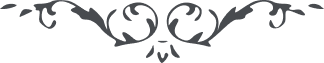 من آثار حضرة بهاءالله – نفحات الرحمن - 139 بديع، ص 112 – 114الأقدم الأعظمسبحانك يا إلهي تعلم بلآئي وما ورد على من الذين طافوا حولي من العباد الذين كفروا بآياتك الكبرى وأعرضوا عن طلعتك النورآء وعزتك قد بلغت البلايا إلى مقام لا تحصى ولا تجري من قلم الإنشآء أسئلك يا مالك الأسمآء وفاطر الأرض والسمآء بأن تؤيدني على شأن لا يمنعني شيء عن ذكرك وثنآئك ولا يشغلني أمر عما أمرتني به في ألواحك أقوم على أمرك على شأن اعري رأسي وأطلع من البيت صآئحا باسمك بين خلقك وناطقا بذكرك بين عبادك وإذا قضيت ما قضيت وأديت ما كتبت يجتمع علي أشرار بريتك ويفعلون ما يشآؤون في سبيلك أي رب أنا المشتاق في حبك بما لا يشتاقه أحد هذا جسدي بين يديك وروحي تلقآء وجهك فافعل بهما ما شئت لإعلاء كلمتك وإبراز ما كنز في خزآئن علمك إنك أنت المقتدر على ما تشآء وإنك أنت المهيمن على ما تريد